Зарегистрировано в Минюсте России 6 февраля 2018 г. N 49942МИНИСТЕРСТВО ОБРАЗОВАНИЯ И НАУКИ РОССИЙСКОЙ ФЕДЕРАЦИИПРИКАЗот 23 января 2018 г. N 45ОБ УТВЕРЖДЕНИИФЕДЕРАЛЬНОГО ГОСУДАРСТВЕННОГО ОБРАЗОВАТЕЛЬНОГО СТАНДАРТАСРЕДНЕГО ПРОФЕССИОНАЛЬНОГО ОБРАЗОВАНИЯ ПО СПЕЦИАЛЬНОСТИ23.02.04 ТЕХНИЧЕСКАЯ ЭКСПЛУАТАЦИЯ ПОДЪЕМНО-ТРАНСПОРТНЫХ,СТРОИТЕЛЬНЫХ, ДОРОЖНЫХ МАШИН И ОБОРУДОВАНИЯ (ПО ОТРАСЛЯМ)В соответствии с подпунктом 5.2.41 Положения о Министерстве образования и науки Российской Федерации, утвержденного постановлением Правительства Российской Федерации от 3 июня 2013 г. N 466 (Собрание законодательства Российской Федерации, 2013, N 23, ст. 2923; N 33, ст. 4386; N 37, ст. 4702; 2014, N 2, ст. 126; N 6, ст. 582; N 27, ст. 3776; 2015, N 26, ст. 3898; N 43, ст. 5976; N 46, ст. 6392; 2016, N 2, ст. 325; N 8, ст. 1121; N 28, ст. 4741; 2017, N 3, ст. 511; N 17, ст. 2567; N 25, ст. 3688), пунктом 17 Правил разработки, утверждения федеральных государственных образовательных стандартов и внесения в них изменений, утвержденных постановлением Правительства Российской Федерации от 5 августа 2013 г. N 661 (Собрание законодательства Российской Федерации, 2013, N 33, ст. 4377; 2014, N 38, ст. 5069; 2016, N 16, ст. 2230; 2017, N 2, ст. 368, официальный интернет-портал правовой информации http://www.pravo.gov.ru, 11 января 2018 г.), приказываю:1. Утвердить прилагаемый федеральный государственный образовательный стандарт среднего профессионального образования по специальности 23.02.04 Техническая эксплуатация подъемно-транспортных, строительных, дорожных машин и оборудования (по отраслям) (далее - стандарт).2. Установить, что:образовательная организация вправе осуществлять в соответствии со стандартом обучение лиц, зачисленных до вступления в силу настоящего приказа, с их согласия;прием на обучение в соответствии с федеральным государственным образовательным стандартом среднего профессионального образования по специальности 23.02.04 Техническая эксплуатация подъемно-транспортных, строительных, дорожных машин и оборудования (по отраслям), утвержденным приказом Министерства образования и науки Российской Федерации от 22 апреля 2014 г. N 386 (зарегистрирован Министерством юстиции Российской Федерации 29 мая 2014 г., регистрационный N 32500), прекращается 1 сентября 2018 года.МинистрО.Ю.ВАСИЛЬЕВАПриложениеУтвержденприказом Министерства образованияи науки Российской Федерацииот 23 января 2018 г. N 45ФЕДЕРАЛЬНЫЙ ГОСУДАРСТВЕННЫЙ ОБРАЗОВАТЕЛЬНЫЙ СТАНДАРТСРЕДНЕГО ПРОФЕССИОНАЛЬНОГО ОБРАЗОВАНИЯ ПО СПЕЦИАЛЬНОСТИ23.02.04 ТЕХНИЧЕСКАЯ ЭКСПЛУАТАЦИЯ ПОДЪЕМНО-ТРАНСПОРТНЫХ,СТРОИТЕЛЬНЫХ, ДОРОЖНЫХ МАШИН И ОБОРУДОВАНИЯ (ПО ОТРАСЛЯМ)I. ОБЩИЕ ПОЛОЖЕНИЯ1.1. Настоящий федеральный государственный образовательный стандарт среднего профессионального образования (далее - ФГОС СПО) представляет собой совокупность обязательных требований к среднему профессиональному образованию (далее - СПО) по специальности 23.02.04 Техническая эксплуатация подъемно-транспортных, строительных, дорожных машин и оборудования (по отраслям) (далее - специальность).1.2. Получение СПО по специальности допускается только в профессиональной образовательной организации или образовательной организации высшего образования (далее вместе - образовательная организация).1.3. Обучение по программе подготовки специалистов среднего звена (далее - образовательная программа) в образовательной организации осуществляется в очной, очно-заочной и заочной формах обучения.1.4. Содержание СПО по специальности определяется образовательной программой, разрабатываемой и утверждаемой образовательной организацией самостоятельно в соответствии с настоящим ФГОС СПО и с учетом соответствующих примерных основных образовательных программ (далее - ПООП).1.5. При разработке образовательной программы образовательная организация формирует требования к результатам ее освоения в части профессиональных компетенций на основе профессиональных стандартов (приложение N 1 к настоящему ФГОС СПО).1.6. Области профессиональной деятельности, в которых выпускники, освоившие образовательную программу, могут осуществлять профессиональную деятельность: 16 Строительство и жилищно-коммунальное хозяйство, 17 Транспорт <1>.--------------------------------<1> Таблица приложения к приказу Министерства труда и социальной защиты Российской Федерации от 29 сентября 2014 г. N 667н "О реестре профессиональных стандартов (перечне видов профессиональной деятельности)" (зарегистрирован Министерством юстиции Российской Федерации 19 ноября 2014 г., регистрационный N 34779) с изменениями, внесенными приказом Министерства труда и социальной защиты Российской Федерации от 9 марта 2017 г. N 254н "О внесении изменения в приложение к приказу Министерства труда и социальной защиты Российской Федерации от 29 сентября 2014 г. N 667н "О реестре профессиональных стандартов (перечне видов профессиональной деятельности)" (зарегистрирован Министерством юстиции Российской Федерации 29 марта 2017, регистрационный N 46168).1.7. При реализации образовательной программы образовательная организация вправе применять электронное обучение и дистанционные образовательные технологии.При обучении инвалидов и лиц с ограниченными возможностями здоровья электронное обучение и дистанционные образовательные технологии должны предусматривать возможность приема-передачи информации в доступных для них формах.1.8. Реализация образовательной программы осуществляется образовательной организацией как самостоятельно, так и посредством сетевой формы.1.9. Образовательная программа реализуется на государственном языке Российской Федерации, если иное не определено локальным нормативным актом образовательной организации <2>.--------------------------------<2> Статья 14 Федерального закона от 29 декабря 2012 г. N 273-ФЗ "Об образовании в Российской Федерации" (Собрание законодательства Российской Федерации, 2012, N 53, ст. 7598; 2013, N 19, ст. 2326; N 23, ст. 2878; N 27, ст. 3462; N 30, ст. 4036; N 48, ст. 6165; 2014, N 6, ст. 562, ст. 566; N 19, ст. 2289; N 22, ст. 2769; N 23, ст. 2933; N 26, ст. 3388; N 30, ст. 4217, ст. 4257, ст. 4263; 2015, N 1, ст. 42, ст. 53, ст. 72; N 14, ст. 2008; N 18, ст. 2625; N 27, ст. 3951, ст. 3989; N 29, ст. 4339, ст. 4364; N 51, ст. 7241; 2016, N 1, ст. 8, ст. 9, ст. 24, ст. 72, ст. 78; N 10, ст. 1320; N 23, ст. 3289, ст. 3290; N 27, ст. 4160, ст. 4219, ст. 4223, ст. 4238, ст. 4239, ст. 4245, ст. 4246, ст. 4292; 2017, N 18, ст. 2670; N 31, ст. 4765; 2018, N 1, ст. 57).1.10. Срок получения образования по образовательной программе в очной форме обучения вне зависимости от применяемых образовательных технологий составляет:на базе основного общего образования - 3 года 10 месяцев;на базе среднего общего образования - 2 года 10 месяцев.Срок получения образования по образовательной программе, предусматривающей получение в соответствии с пунктом 1.12 настоящего ФГОС СПО квалификации специалиста среднего звена "старший техник", увеличивается на 1 год.Срок получения образования по образовательной программе в очно-заочной и заочной формах обучения, вне зависимости от применяемых образовательных технологий, увеличивается по сравнению со сроком получения образования в очной форме обучения:не более чем на 1,5 года при получении образования на базе основного общего образования;не более чем на 1 год при получении образования на базе среднего общего образования.При обучении по индивидуальному учебному плану срок получения образования по образовательной программе, вне зависимости от формы обучения, составляет не более срока получения образования, установленного для соответствующей формы обучения. При обучении по индивидуальному учебному плану обучающихся инвалидов и лиц с ограниченными возможностями здоровья срок получения образования может быть увеличен не более чем на 1 год по сравнению со сроком получения образования для соответствующей формы обучения.Конкретный срок получения образования и объем образовательной программы, реализуемый за один учебный год, в очно-заочной и заочной формах обучения, по индивидуальному учебному плану, в том числе при ускоренном обучении, определяются образовательной организацией самостоятельно в пределах сроков, установленных настоящим пунктом.1.11. Образовательная программа, реализуемая на базе основного общего образования, разрабатывается образовательной организацией на основе требований федерального государственного образовательного стандарта среднего общего образования и ФГОС СПО с учетом получаемой специальности.1.12. Образовательная организация разрабатывает образовательную программу в соответствии с выбранной квалификацией специалиста среднего звена, указанной в Перечне специальностей среднего профессионального образования, утвержденном приказом Министерства образования и науки Российской Федерации от 29 октября 2013 г. N 1199 (зарегистрирован Министерством юстиции Российской Федерации 26 декабря 2013 г., регистрационный N 30861) с изменениями, внесенными приказами Министерства образования и науки Российской Федерации от 14 мая 2014 г. N 518 (зарегистрирован Министерством юстиции Российской Федерации 28 мая 2014 г., регистрационный N 32461), от 18 ноября 2015 г. N 1350 (зарегистрирован Министерством юстиции Российской Федерации 3 декабря 2015 г., регистрационный N 39955) и от 25 ноября 2016 г. N 1477 (зарегистрирован Министерством юстиции Российской Федерации 12 декабря 2016 г., регистрационный N 44662):техник;старший техник.II. ТРЕБОВАНИЯ К СТРУКТУРЕ ОБРАЗОВАТЕЛЬНОЙ ПРОГРАММЫ2.1. Структура образовательной программы включает обязательную часть и часть, формируемую участниками образовательных отношений (вариативную часть).Обязательная часть образовательной программы направлена на формирование общих и профессиональных компетенций, предусмотренных главой III настоящего ФГОС СПО, и должна составлять не более 70 процентов от общего объема времени, отведенного на ее освоение.Вариативная часть образовательной программы (не менее 30 процентов) дает возможность расширения основного(ых) вида(ов) деятельности, к которым должен быть готов выпускник, освоивший образовательную программу, согласно выбранной квалификации, указанной в пункте 1.12 настоящего ФГОС СПО (далее - основные виды деятельности), углубления подготовки обучающегося, а также получения дополнительных компетенций, необходимых для обеспечения конкурентоспособности выпускника в соответствии с запросами регионального рынка труда.Конкретное соотношение объемов обязательной части и вариативной части образовательной программы образовательная организация определяет самостоятельно в соответствии с требованиями настоящего пункта, а также с учетом ПООП.2.2. Образовательная программа имеет следующую структуру:общий гуманитарный и социально-экономический цикл;математический и общий естественнонаучный цикл;общепрофессиональный цикл;профессиональный цикл;государственная итоговая аттестация, которая завершается присвоением квалификации специалиста среднего звена, указанной в пункте 1.12 настоящего ФГОС СПО.Таблица N 1Структура и объем образовательной программы2.3. Перечень, содержание, объем и порядок реализации дисциплин (модулей) образовательной программы образовательная организация определяет самостоятельно с учетом ПООП по соответствующей специальности.Для определения объема образовательной программы образовательной организацией может быть применена система зачетных единиц, при этом одна зачетная единица соответствует 32 - 36 академическим часам.2.4. В общем гуманитарном и социально-экономическом, математическом и общем естественнонаучном, общепрофессиональном и профессиональном циклах (далее - учебные циклы) образовательной программы выделяется объем работы обучающихся во взаимодействии с преподавателем по видам учебных занятий (урок, практическое занятие, лабораторное занятие, консультация, лекция, семинар), практики (в профессиональном цикле) и самостоятельной работы обучающихся.На проведение учебных занятий и практик при освоении учебных циклов образовательной программы в очной форме обучения должно быть выделено не менее 70 процентов от объема учебных циклов образовательной программы, предусмотренного Таблицей N 1 настоящего ФГОС СПО, в очно-заочной форме обучения - не менее 25 процентов, в заочной форме - не менее 10 процентов.В учебные циклы включается промежуточная аттестация обучающихся, которая осуществляется в рамках освоения указанных циклов в соответствии с разработанными образовательной организацией фондами оценочных средств, позволяющими оценить достижения запланированных по отдельным дисциплинам (модулям) и практикам результатов обучения.2.5. Обязательная часть общего гуманитарного и социально-экономического цикла образовательной программы должна предусматривать изучение следующих дисциплин: "Основы философии", "История", "Психология общения", "Иностранный язык в профессиональной деятельности", "Физическая культура".Общий объем дисциплины "Физическая культура" не может быть менее 160 академических часов. Для обучающихся инвалидов и лиц с ограниченными возможностями здоровья образовательная организация устанавливает особый порядок освоения дисциплины "Физическая культура" с учетом состояния их здоровья.2.6. При формировании образовательной программы образовательная организация должна предусматривать включение адаптационных дисциплин, обеспечивающих коррекцию нарушений развития и социальную адаптацию обучающихся инвалидов и лиц с ограниченными возможностями здоровья.2.7. Освоение общепрофессионального цикла образовательной программы в очной форме обучения должно предусматривать изучение дисциплины "Безопасность жизнедеятельности" в объеме 68 академических часов, из них на освоение основ военной службы (для юношей) - 70 процентов от общего объема времени, отведенного на указанную дисциплину.Образовательной программой для подгрупп девушек может быть предусмотрено использование 70 процентов от общего объема времени дисциплины "Безопасность жизнедеятельности", предусмотренного на изучение основ военной службы, на освоение основ медицинских знаний.2.8. Профессиональный цикл образовательной программы включает профессиональные модули, которые формируются в соответствии с основными видами деятельности, предусмотренными настоящим ФГОС СПО.В профессиональный цикл образовательной программы входят следующие виды практик: учебная практика и производственная практика.Учебная и производственная практики проводятся при освоении обучающимися профессиональных компетенций в рамках профессиональных модулей и реализовываются как в несколько периодов, так и рассредоточенно, чередуясь с теоретическими занятиями в рамках профессиональных модулей.Часть профессионального цикла образовательной программы, выделяемого на проведение практик, определяется образовательной организацией в объеме не менее 25 процентов от профессионального цикла образовательной программы.2.9. Государственная итоговая аттестация проводится в форме защиты выпускной квалификационной работы, которая выполняется в виде дипломной работы (дипломного проекта) и демонстрационного экзамена.III. ТРЕБОВАНИЯ К РЕЗУЛЬТАТАМ ОСВОЕНИЯОБРАЗОВАТЕЛЬНОЙ ПРОГРАММЫ3.1. В результате освоения образовательной программы у выпускника должны быть сформированы общие и профессиональные компетенции.3.2. Выпускник, освоивший образовательную программу, должен обладать следующими общими компетенциями (далее - ОК):ОК 01. Выбирать способы решения задач профессиональной деятельности применительно к различным контекстам;ОК 02. Осуществлять поиск, анализ и интерпретацию информации, необходимой для выполнения задач профессиональной деятельности;ОК 03. Планировать и реализовывать собственное профессиональное и личностное развитие;ОК 04. Работать в коллективе и команде, эффективно взаимодействовать с коллегами, руководством, клиентами;ОК 05. Осуществлять устную и письменную коммуникацию на государственном языке Российской Федерации с учетом особенностей социального и культурного контекста;ОК 06. Проявлять гражданско-патриотическую позицию, демонстрировать осознанное поведение на основе традиционных общечеловеческих ценностей;ОК 07. Содействовать сохранению окружающей среды, ресурсосбережению, эффективно действовать в чрезвычайных ситуациях;ОК 08. Использовать средства физической культуры для сохранения и укрепления здоровья в процессе профессиональной деятельности и поддержания необходимого уровня физической подготовленности;ОК 09. Использовать информационные технологии в профессиональной деятельности;ОК 10. Пользоваться профессиональной документацией на государственном и иностранном языках;ОК 11. Использовать знания по финансовой грамотности, планировать предпринимательскую деятельность в профессиональной сфере.3.3. Выпускник, освоивший образовательную программу, должен быть готов к выполнению основных видов деятельности согласно получаемой квалификации специалиста среднего звена, указанной в пункте 1.12 настоящего ФГОС СПО.Таблица N 2Соотнесение основных видов деятельностии квалификаций специалиста среднего звена при формированииобразовательной программы3.4. Выпускник, освоивший образовательную программу, должен обладать следующими профессиональными компетенциями (далее - ПК), соответствующими основным видам деятельности, указанным в Таблице N 2 настоящего ФГОС СПО:3.4.1. Эксплуатация подъемно-транспортных, строительных, дорожных машин и оборудования при строительстве, содержании и ремонте дорог (в том числе железнодорожного пути):ПК 1.1. Обеспечивать безопасность движения транспортных средств при производстве работ;ПК 1.2. Обеспечивать безопасное и качественное выполнение работ при использовании подъемно-транспортных, строительных, дорожных машин и механизмов;ПК 1.3. Выполнять требования нормативно-технической документации по организации эксплуатации машин при строительстве, содержании и ремонте дорог.3.4.2. Техническое обслуживание и ремонт подъемно-транспортных, строительных, дорожных машин и оборудования в стационарных мастерских и на месте выполнения работ:ПК 2.1. Выполнять регламентные работы по техническому обслуживанию и ремонту подъемно-транспортных, строительных, дорожных машин и оборудования в соответствии с требованиями технологических процессов;ПК 2.2. Контролировать качество выполнения работ по техническому обслуживанию и ремонту подъемно-транспортных, строительных, дорожных машин и оборудования;ПК 2.3. Определять техническое состояние систем и механизмов подъемно-транспортных, строительных, дорожных машин и оборудования;ПК 2.4. Вести учетно-отчетную документацию по техническому обслуживанию и ремонту подъемно-транспортных, строительных, дорожных машин и оборудования.3.4.3. Организация работы первичных трудовых коллективов:ПК 3.1. Организовывать работу персонала по эксплуатации подъемно-транспортных, строительных, дорожных машин и оборудования;ПК 3.2. Осуществлять контроль за соблюдением технологической дисциплины при выполнении работ;ПК 3.3. Составлять и оформлять техническую и отчетную документацию о работе ремонтно-механического отделения структурного подразделения;ПК 3.4. Участвовать в подготовке документации для лицензирования производственной деятельности структурного подразделения.ПК 3.5. Определять потребность структурного подразделения в эксплуатационных и ремонтных материалах для обеспечения эксплуатации машин и механизмов;ПК 3.6. Обеспечивать приемку эксплуатационных материалов, контроль качества, учет, условия безопасности при хранении и выдаче топливно-смазочных материалов;ПК 3.7. Соблюдать установленные требования, действующие нормы, правила и стандарты, касающиеся экологической безопасности производственной деятельности структурного подразделения;ПК 3.8. Рассчитывать затраты на техническое обслуживание и ремонт, себестоимость машино-смен подъемно-транспортных, строительных и дорожных машин.3.4.4. Организация работ по комплексной механизации текущего содержания и ремонта дорог (в том числе железнодорожного пути) и дорожных сооружений:ПК 4.1. Совершенствовать типовые технологические процессы по содержанию и ремонту дорог (в том числе железнодорожного пути) путем внедрения новейших разработок в машиностроительной отрасли;ПК 4.2. Формировать комплексы машин для ведения работ текущего содержания и всех видов ремонта дорог (в том числе железнодорожного пути);ПК 4.3. Организовывать эффективное использование машин при выполнении технологических процессов по ремонту и содержанию дорог (в том числе железнодорожного пути);ПК 4.4. Обеспечивать безопасность работ при эксплуатации подъемно-транспортных, строительных, дорожных машин и оборудования;ПК 4.5. Принимать рациональное решение по выходу из нештатной ситуации во время производства работ, принимая всю ответственность за принятое решение на себя;ПК 4.6. Исполнять обязанности руководителя при ведении комплексно-механизированных работ.3.4.5. Организация работ по ремонту и производству запасных частей:ПК 5.1. Проводить диагностирование технического состояния подъемно-транспортных, дорожных, строительных машин с использованием современных средств диагностики;ПК 5.2. Выбирать, обосновывать и применять типовые технологические процессы ремонта машин и разрабатывать новые;ПК 5.3. Выбирать современное технологическое оборудование для оснащения ремонтного производства;ПК 5.4. Разрабатывать технологические карты процессов ремонта деталей и сборочных единиц машин, с учетом результатов технической диагностики и дефектоскопии;ПК 5.5. Прогнозировать остаточный ресурс и уровень надежности подъемно-транспортных, строительных, дорожных машин и оборудования.3.5. Обучающиеся, осваивающие образовательную программу, осваивают также профессию рабочего (одну или несколько) в соответствии с перечнем профессий рабочих, должностей служащих, рекомендуемых к освоению в рамках образовательной программы по специальности (приложение N 2 к ФГОС СПО).3.6. Минимальные требования к результатам освоения основных видов деятельности образовательной программы указаны в приложении N 3 к настоящему ФГОС СПО.3.7. Образовательная организация самостоятельно планирует результаты обучения по отдельным дисциплинам (модулям) и практикам, которые должны быть соотнесены с требуемыми результатами освоения образовательной программы (компетенциями выпускников). Совокупность запланированных результатов обучения должна обеспечивать выпускнику освоение всех ОК и ПК в соответствии с получаемой квалификацией специалиста среднего звена, указанной в пункте 1.12 настоящего ФГОС СПО.IV. ТРЕБОВАНИЯ К УСЛОВИЯМ РЕАЛИЗАЦИИОБРАЗОВАТЕЛЬНОЙ ПРОГРАММЫ4.1. Требования к условиям реализации образовательной программы включают в себя общесистемные требования, требования к материально-техническому, учебно-методическому обеспечению, кадровым и финансовым условиям реализации образовательной программы.4.2. Общесистемные требования к условиям реализации образовательной программы.4.2.1. Образовательная организация должна располагать на праве собственности или ином законном основании материально-технической базой, обеспечивающей проведение всех видов учебной деятельности обучающихся, предусмотренных учебным планом, с учетом ПООП.4.2.2. В случае реализации образовательной программы с использованием сетевой формы требования к реализации образовательной программы должны обеспечиваться совокупностью ресурсов материально-технического и учебно-методического обеспечения, предоставляемого организациями, участвующими в реализации образовательной программы с использованием сетевой формы.4.2.3. В случае реализации образовательной программы на созданных образовательной организацией в иных организациях кафедрах или иных структурных подразделениях требования к реализации образовательной программы должны обеспечиваться совокупностью ресурсов указанных организаций.4.3. Требования к материально-техническому и учебно-методическому обеспечению реализации образовательной программы.4.3.1. Специальные помещения должны представлять собой учебные аудитории для проведения занятий всех видов, предусмотренных образовательной программой, в том числе групповых и индивидуальных консультаций, текущего контроля и промежуточной аттестации, а также помещения для самостоятельной работы, мастерские и лаборатории, оснащенные оборудованием, техническими средствами обучения и материалами, учитывающими требования международных стандартов.4.3.2. Помещения для самостоятельной работы обучающихся должны быть оснащены компьютерной техникой с возможностью подключения к информационно-телекоммуникационной сети "Интернет" и обеспечением доступа в электронную информационно-образовательную среду образовательной организации (при наличии).В случае применения электронного обучения, дистанционных образовательных технологий допускается применение специально оборудованных помещений, их виртуальных аналогов, позволяющих обучающимся осваивать ОК и ПК.4.3.3. Образовательная организация должна быть обеспечена необходимым комплектом лицензионного программного обеспечения.4.3.4. Библиотечный фонд образовательной организации должен быть укомплектован печатными изданиями и (или) электронными изданиями по каждой дисциплине (модулю) из расчета одно печатное издание и (или) электронное издание по каждой дисциплине (модулю) на одного обучающегося.В качестве основной литературы образовательная организация использует учебники, учебные пособия, предусмотренные ПООП.В случае наличия электронной информационно-образовательной среды допускается замена печатного библиотечного фонда предоставлением права одновременного доступа не менее 25 процентов обучающихся к электронно-библиотечной системе (электронной библиотеке).4.3.5. Обучающиеся инвалиды и лица с ограниченными возможностями здоровья должны быть обеспечены печатными и (или) электронными образовательными ресурсами, адаптированными к ограничениям их здоровья.4.3.6. Образовательная программа должна обеспечиваться учебно-методической документацией по всем учебным дисциплинам (модулям).4.3.7. Рекомендации по иному материально-техническому и учебно-методическому обеспечению реализации образовательной программы определяются ПООП.4.4. Требования к кадровым условиям реализации образовательной программы.4.4.1. Реализация образовательной программы обеспечивается педагогическими работниками образовательной организации, а также лицами, привлекаемыми к реализации образовательной программы на иных условиях, в том числе из числа руководителей и работников организаций, направление деятельности которых соответствует области профессиональной деятельности, указанной в пункте 1.6 настоящего ФГОС СПО (имеющих стаж работы в данной профессиональной области не менее 3 лет).4.4.2. Квалификация педагогических работников образовательной организации должна отвечать квалификационным требованиям, указанным в квалификационных справочниках, и (или) профессиональных стандартах (при наличии).Педагогические работники, привлекаемые к реализации образовательной программы, должны получать дополнительное профессиональное образование по программам повышения квалификации, в том числе в форме стажировки в организациях, направление деятельности которых соответствует области профессиональной деятельности, указанной в пункте 1.6 настоящего ФГОС СПО, не реже 1 раза в 3 года с учетом расширения спектра профессиональных компетенций.Доля педагогических работников (в приведенных к целочисленным значениям ставок), имеющих опыт деятельности не менее 3 лет в организациях, направление деятельности которых соответствует области профессиональной деятельности, указанной в пункте 1.6 настоящего ФГОС СПО, в общем числе педагогических работников, обеспечивающих освоение обучающимися профессиональных модулей образовательной программы, должна быть не менее 25 процентов.4.5. Требования к финансовым условиям реализации образовательной программы.4.5.1. Финансовое обеспечение реализации образовательной программы должно осуществляться в объеме не ниже базовых нормативных затрат на оказание государственной услуги по реализации имеющих государственную аккредитацию образовательных программ среднего профессионального образования по специальности с учетом корректирующих коэффициентов.4.6. Требования к применяемым механизмам оценки качества образовательной программы.4.6.1. Качество образовательной программы определяется в рамках системы внутренней оценки, а также системы внешней оценки на добровольной основе.4.6.2. В целях совершенствования образовательной программы образовательная организация при проведении регулярной внутренней оценки качества образовательной программы привлекает работодателей и их объединения, иных юридических и (или) физических лиц, включая педагогических работников образовательной организации.4.6.3. Внешняя оценка качества образовательной программы может осуществляться в рамках профессионально-общественной аккредитации, проводимой работодателями, их объединениями, а также уполномоченными ими организациями, в том числе иностранными организациями, либо авторизованными национальными профессионально-общественными организациями, входящими в международные структуры, с целью признания качества и уровня подготовки выпускников, освоивших образовательную программу, отвечающими требованиям профессиональных стандартов, требованиям рынка труда к специалистам соответствующего профиля.Приложение N 1к федеральному государственномуобразовательному стандартусреднего профессиональногообразования по специальности23.02.04 Техническая эксплуатацияподъемно-транспортных,строительных, дорожных машини оборудования (по отраслям)ПЕРЕЧЕНЬПРОФЕССИОНАЛЬНЫХ СТАНДАРТОВ, СООТВЕТСТВУЮЩИХПРОФЕССИОНАЛЬНОЙ ДЕЯТЕЛЬНОСТИ ВЫПУСКНИКОВ ОБРАЗОВАТЕЛЬНОЙПРОГРАММЫ СРЕДНЕГО ПРОФЕССИОНАЛЬНОГО ОБРАЗОВАНИЯПО СПЕЦИАЛЬНОСТИ 23.02.04 ТЕХНИЧЕСКАЯ ЭКСПЛУАТАЦИЯПОДЪЕМНО-ТРАНСПОРТНЫХ, СТРОИТЕЛЬНЫХ, ДОРОЖНЫХМАШИН И ОБОРУДОВАНИЯ (ПО ОТРАСЛЯМ)Приложение N 2к федеральному государственномуобразовательному стандартусреднего профессиональногообразования по специальности23.02.04 Техническая эксплуатацияподъемно-транспортных,строительных, дорожных машини оборудования (по отраслям)ПЕРЕЧЕНЬПРОФЕССИЙ РАБОЧИХ, ДОЛЖНОСТЕЙ СЛУЖАЩИХ, РЕКОМЕНДУЕМЫХК ОСВОЕНИЮ В РАМКАХ ПРОГРАММЫ ПОДГОТОВКИ СПЕЦИАЛИСТОВСРЕДНЕГО ЗВЕНА ПО СПЕЦИАЛЬНОСТИ 23.02.04 ТЕХНИЧЕСКАЯЭКСПЛУАТАЦИЯ ПОДЪЕМНО-ТРАНСПОРТНЫХ, СТРОИТЕЛЬНЫХ,ДОРОЖНЫХ МАШИН И ОБОРУДОВАНИЯ (ПО ОТРАСЛЯМ)Приложение N 3к федеральному государственномуобразовательному стандартусреднего профессиональногообразования по специальности23.02.04 Техническая эксплуатацияподъемно-транспортных,строительных, дорожных машини оборудования (по отраслям)МИНИМАЛЬНЫЕ ТРЕБОВАНИЯК РЕЗУЛЬТАТАМ ОСВОЕНИЯ ОСНОВНЫХ ВИДОВ ДЕЯТЕЛЬНОСТИОБРАЗОВАТЕЛЬНОЙ ПРОГРАММЫ СРЕДНЕГО ПРОФЕССИОНАЛЬНОГООБРАЗОВАНИЯ ПО СПЕЦИАЛЬНОСТИ 23.02.04 ТЕХНИЧЕСКАЯЭКСПЛУАТАЦИЯ ПОДЪЕМНО-ТРАНСПОРТНЫХ, СТРОИТЕЛЬНЫХ,ДОРОЖНЫХ МАШИН И ОБОРУДОВАНИЯ (ПО ОТРАСЛЯМ)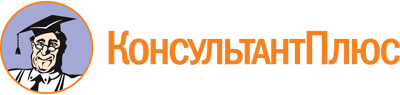 Приказ Минобрнауки России от 23.01.2018 N 45
"Об утверждении федерального государственного образовательного стандарта среднего профессионального образования по специальности 23.02.04 Техническая эксплуатация подъемно-транспортных, строительных, дорожных машин и оборудования (по отраслям)"
(Зарегистрировано в Минюсте России 06.02.2018 N 49942)Документ предоставлен КонсультантПлюс

www.consultant.ru

Дата сохранения: 16.12.2022
 Структура образовательной программыОбъем образовательной программы в академических часахОбъем образовательной программы в академических часахСтруктура образовательной программыпри получении квалификации специалиста среднего звена "техник"при получении квалификации специалиста среднего звена "старший техник"Общий гуманитарный и социально-экономический циклне менее 468не менее 504Математический и общий естественнонаучный циклне менее 144не менее 180Общепрофессиональный циклне менее 612не менее 648Профессиональный циклне менее 1728не менее 2664Государственная итоговая аттестация216216Общий объем образовательной программы:Общий объем образовательной программы:Общий объем образовательной программы:на базе среднего общего образования44645940на базе основного общего образования, включая получение среднего общего образования в соответствии с требованиями федерального государственного образовательного стандарта среднего общего образования59407416Основные виды деятельностиНаименование квалификации(й) специалиста среднего звенаЭксплуатация подъемно-транспортных, строительных, дорожных машин и оборудования при строительстве, содержании и ремонте дорог (в том числе железнодорожного пути)техникстарший техникТехническое обслуживание и ремонт подъемно-транспортных, строительных, дорожных машин и оборудования в стационарных мастерских и на месте выполнения работтехникстарший техникОрганизация работы первичных трудовых коллективовтехникстарший техникОрганизация работ по комплексной механизации текущего содержания и ремонта дорог (в том числе железнодорожного пути) и дорожных сооруженийстарший техникОрганизация работ по ремонту и производству запасных частейстарший техникКод профессионального стандартаНаименование профессионального стандарта1217.008Профессиональный стандарт "Наладчик железнодорожно-строительных машин и механизмов",утвержден приказом Министерства труда и социальной защиты Российской Федерации от 19 мая 2014 г. N 323н (зарегистрирован Министерством юстиции Российской Федерации 5 июня 2014 г., регистрационный N 32588), с изменениями, внесенными приказом Министерства труда и социальной защиты Российской Федерации от 12 декабря 2016 г. N 727н (зарегистрирован Министерством юстиции Российской Федерации 13 января 2017 г., регистрационный N 45230)16.120Профессиональный стандарт "Специалист по наладке подъемных сооружений", утвержден приказом Министерства труда и социальной защиты Российской Федерации от 1 марта 2017 г. N 219н (зарегистрирован Министерством юстиции Российской Федерации 15 марта 2017 г., регистрационный N 45971)16.122Профессиональный стандарт "Специалист по монтажу и обслуживанию крановых путей подъемных сооружений", утвержден приказом Министерства труда и социальной защиты Российской Федерации от 1 марта 2017 N 211н (зарегистрирован Министерством юстиции Российской Федерации 24 апреля 2017 г., регистрационный N 46468)Код по Перечню профессий рабочих, должностей служащих, по которым осуществляется профессиональное обучение, утвержденному приказом Министерства образования и науки Российской Федерации от 2 июля 2013 г. N 513 (зарегистрирован Министерством юстиции Российской Федерации 8 августа 2013 г., регистрационный N 29322), с изменениями, внесенными приказами Министерства образования и науки Российской Федерации от 16 декабря 2013 г. N 1348 (зарегистрирован Министерством юстиции Российской Федерации 29 января 2014 г., регистрационный N 31163), от 28 марта 2014 г. N 244 (зарегистрирован Министерством юстиции Российской Федерации 15 апреля 2014 г., регистрационный N 31953), от 27 июня 2014 г. N 695 (зарегистрирован Министерством юстиции Российской Федерации 22 июля 2014 г., регистрационный N 33205), от 3 февраля 2017 г. N 106 (зарегистрирован Министерством юстиции Российской Федерации 11 апреля 2017 г., регистрационный N 46339)Наименование профессий рабочих, должностей служащих13689Машинист двигателей внутреннего сгорания13702Машинист дорожно-транспортных машинМашинист железнодорожно-строительной машины13771Машинист компрессора передвижного13790Машинист крана (крановщик)15882Оператор поста управления агрегатами непрерывного травления, обезжиривания, лужения, оцинкования, лакирования и отжига18522Слесарь по ремонту дорожно-строительных машин и тракторов18524Слесарь по ремонту и обслуживанию перегрузочных машин18542Слесарь по ремонту путевых машин и механизмов19927Электрослесарь по ремонту электрических машинОсновной вид деятельностиТребования к знаниям, умениям, практическому опытуЭксплуатация подъемно-транспортных, строительных, дорожных машин и оборудования при строительстве, содержании и ремонте дорог (в том числе железнодорожного пути)знать:устройство дорог и дорожных сооружений и требования по обеспечению их исправного состояния для организации движения транспорта с установленными скоростями;основы эксплуатации, методы технической диагностики и обеспечения надежности работы дорог и искусственных сооружений;организацию и технологию работ по строительству, содержанию и ремонту дорог и искусственных сооружений.уметь:организовывать выполнение работ по текущему содержанию и ремонту дорог и искусственных сооружений с использованием машин и механизмов в соответствии с требованиями технологических процессов;обеспечивать безопасность движения транспорта при производстве работ;организовывать работу персонала по эксплуатации подъемно-транспортных, строительных, дорожных машин и оборудования;обеспечивать безопасность работ при эксплуатации и ремонте подъемно-транспортных, строительных, дорожных машин и оборудования;определять техническое состояние систем и механизмов подъемно-транспортных, строительных, дорожных машин и оборудования;выполнять основные виды работ по техническому обслуживанию и ремонту подъемно-транспортных, строительных, дорожных машин и оборудования в соответствии с требованиями технологических процессов;осуществлять контроль за соблюдением технологической дисциплины.иметь практический опыт в:выполнении работ по строительству, текущему содержанию и ремонту дорог и дорожных сооружений с использованием механизированного инструмента и машин;регулировке двигателей внутреннего сгорания;техническом обслуживании подъемно-транспортных, строительных, дорожных машин в процессе их работы;пользовании мерительным инструментом, техническими средствами контроля и определении параметров.Техническое обслуживание и ремонт подъемно-транспортных, строительных, дорожных машин и оборудования в стационарных мастерских и на месте выполнения работзнать:устройство и принцип действия железнодорожно-строительных машин, автомобилей, тракторов и их составных частей;принципы, лежащие в основе функционирования электрических машин и электронной техники;конструкцию и технические характеристики электрических машин постоянного и переменного тока;назначение, конструкцию, принцип действия подъемно-транспортных, строительных, дорожных машин и оборудования, правильность их использования при ремонте дорог;основные характеристики электрического, гидравлического и пневматического приводов подъемно-транспортных, строительных, дорожных машин и оборудования;основные положения по эксплуатации, обслуживанию и ремонту подъемно-транспортных, строительных, дорожных машин и оборудования;организацию технического обслуживания, диагностики и ремонта деталей и сборочных единиц машин, двигателей внутреннего сгорания, гидравлического и пневматического оборудования, автоматических систем управления подъемно-транспортных, строительных, дорожных машин и оборудования;способы и методы восстановления деталей машин, технологические процессы их восстановления;методику выбора технологического оборудования для технического обслуживания, диагностики и ремонта подъемно-транспортных, строительных, дорожных машин и оборудования;основы технического нормирования при техническом обслуживании и ремонте машин;устройство железнодорожно-строительных машин и механизмов;устройство дефектоскопных установок;устройство ультразвуковых и магнитных съемных дефектоскопов, дефектоскопов с микропроцессорными устройствами;электрические и кинематические схемы железнодорожно-строительных машин и механизмов, дефектоскопных установок и ультразвуковых и магнитных съемных дефектоскопов, дефектоскопов с микропроцессорными устройствами;технология и правила наладки, регулировки, технического обслуживания и ремонта железнодорожно-строительных машин и механизмов;способы предупреждения и устранения неисправности железнодорожно-строительных машин и механизмов;способы предупреждения и устранения неисправности дефектоскопных установок;способы предупреждения и устранения неисправности ультразвуковых и магнитных съемных дефектоскопов, дефектоскопов с микропроцессорными устройствами;принцип действия контрольно-измерительного инструмента и приборов;правила проверки и настройки параметров и характеристик дефектоскопных установок, ультразвуковых и магнитных съемных дефектоскопов, дефектоскопов с микропроцессорными устройствами;основы электротехники;основы пневматики;основы механики;основы гидравлики;основы электроники;основы радиотехники;правила и инструкции по охране труда в пределах выполняемых работ;правила пользования средствами индивидуальной защиты;правила пожарной безопасности в пределах выполняемых работ;нормативные акты, относящиеся к кругу выполняемых работ.уметь:читать, собирать и определять параметры электрических цепей электрических машин постоянного и переменного тока;читать кинематические и принципиальные электрические, гидравлические и пневматические схемы подъемно-транспортных, строительных, дорожных машин и оборудования;проводить частичную разборку, сборку сборочных единиц подъемно-транспортных, строительных, дорожных машин и оборудования;определять техническое состояние систем и механизмов подъемно-транспортных, строительных, дорожных машин и оборудования;выполнять основные виды работ по техническому обслуживанию и ремонту подъемно-транспортных, строительных, дорожных машин и оборудования в соответствии с требованиями технологических процессов;организовывать работу персонала по эксплуатации подъемно-транспортных, строительных, дорожных машин, технологического оборудования;осуществлять контроль за соблюдением технологической дисциплины;обеспечивать безопасность работ при эксплуатации и ремонте подъемно-транспортных, строительных, дорожных машин и оборудования;разрабатывать и внедрять в производство ресурсо- и энергосберегающие технологии;применять методики при проведении наладки, регулировки, технического обслуживания и ремонта электрических, пневматических и гидравлических систем железнодорожно-строительных машин;применять методики при проведении наладки и регулировки железнодорожно-строительных машин, оборудованных лазерными установками, промышленной электроникой и контрольно-измерительной аппаратурой;применять методики при проведении проверки и настройки параметров и характеристик дефектоскопных установок, ультразвуковых и магнитных съемных дефектоскопов, дефектоскопов с микропроцессорными устройствами;пользоваться измерительным инструментом;пользоваться слесарным инструментом;проводить испытания узлов, механизмов и оборудования электрических, пневматических и гидравлических систем железнодорожно-строительных машин после наладки на специализированных стендах;проводить испытания узлов, механизмов и систем автоматики, электроники железнодорожно-строительных машин, оборудованных лазерными установками, промышленной электроникой и электронной контрольно-измерительной аппаратурой после наладки на специализированных стендах;проводить испытания электрического, пневматического, механического и гидравлического оборудования, узлов, механизмов, систем автоматики, электроники железнодорожно-строительных машин, оборудованных лазерными установками, промышленной электроникой и электронной контрольно-измерительной аппаратурой управления после ремонта на специализированных стендах;производить разборку, сборку, наладку, регулировку узлов, механизмов и оборудования электрических, пневматических и гидравлических систем железнодорожно-строительных машин;производить разборку, сборку, регулировку, наладку узлов, механизмов и систем автоматики, электроники железнодорожно-строительных машин, оборудованных лазерными установками, промышленной электроникой и электронной контрольно-измерительной аппаратурой;производить разборку, сборку, наладку, регулировку электрического, пневматического, механического и гидравлического оборудования, узлов, механизмов, систем автоматики, электроники железнодорожно-строительных машин, оборудованных лазерными установками, промышленной электроникой и электронной контрольно-измерительной аппаратурой управления;применять методики при проведении технического обслуживания и ремонта железнодорожно-строительных машин, оборудованных лазерными установками, промышленной электроникой и контрольно-измерительной аппаратурой.иметь практический опыт в:технической эксплуатации подъемно-транспортных, строительных, дорожных машин и оборудования;проведении комплекса планово-предупредительных работ по обеспечению исправности, работоспособности и готовности подъемно-транспортных, строительных, дорожных машин и оборудования к использованию по назначению;учете срока службы, наработки объектов эксплуатации, причин и продолжительности простоев техники;регулировке двигателей внутреннего сгорания (далее - ДВС);техническом обслуживании ДВС и подъемно-транспортных, строительных, дорожных машин и оборудования;пользовании мерительным инструментом, техническими средствами контроля и определения параметров;дуговой сварке и резке металлов, механической обработке металлов, электромонтажных работах.Организация работы первичных трудовых коллективовзнать:основы организации и планирования деятельности организации и управления ею;основные показатели производственно-хозяйственной деятельности организации;виды и формы технической и отчетной документации;правила и нормы охраны труда.уметь:организовывать работу персонала по эксплуатации подъемно-транспортных, строительных, дорожных машин и оборудования;осуществлять контроль за соблюдением технологической дисциплины при выполнении работ;составлять и оформлять техническую и отчетную документацию о работе производственного участка;разрабатывать и внедрять в производство ресурсо- и энергосберегающие технологии, обеспечивающие необходимую продолжительность и безопасность работы машин;участвовать в подготовке документации для лицензирования производственной деятельности структурного подразделения;свободно общаться с представителями отечественных и иностранных фирм-производителей подъемно-транспортных, строительных, дорожных машин и оборудования.иметь практический опыт в:организации работы коллектива исполнителей в процессе технической эксплуатации подъемно-транспортных, строительных, дорожных машин и оборудования;планировании и организации производственных работ в штатных и нештатных ситуациях;оценке экономической эффективности производственной деятельности при выполнении технического обслуживания и ремонта подъемно-транспортных, строительных, дорожных машин и оборудования, контроля качества выполняемых работ;оформлении технической и отчетной документации о работе производственного участка.Организация работ по комплексной механизации текущего содержания и ремонта дорог (в том числе железнодорожного пути) и дорожных сооруженийзнать:конструкции современных подъемно-транспортных, строительных, дорожных машин и оборудования для ремонта и текущего содержания пути;порядок подготовки, формирования, работы и обслуживания механизированных комплексов, предназначенных для строительства, содержания и ремонта дорог;принципы эксплуатации подъемно-транспортных, строительных, дорожных машин и оборудования, обеспечивающие их исправное состояние при ремонте и текущем содержании дорог;организацию, технологию и методы технического обслуживания и ремонта подъемно-транспортных, строительных, дорожных машин и оборудования;правила охраны труда и техники безопасности при эксплуатации подъемно-транспортных, строительных, дорожных машин и вспомогательного оборудования предприятия;виды, средства и методы технической диагностики с применением компьютерной техники;основные положения теории надежности;типовые технологические процессы работ по текущему содержанию и ремонту дорог;правила оформления технической и отчетной документации.уметь:использовать типовые технологические процессы содержания и всех видов ремонта дорог, совершенствовать их и разрабатывать новые для конкретных условий;формировать комплексы машин для ведения работ текущего содержания и всех видов ремонта дорог согласно утвержденным технологическим процессам;обеспечить эффективное использование машин при выполнении технологических процессов по ремонту и содержанию дорог;обеспечить безопасное ведение работ при эксплуатации подъемно-транспортных, строительных, дорожных машин и оборудования;принимать рациональные решения по выходу из нештатных ситуаций во время производства работ, с принятием ответственности за принятое решение на себя;исполнять обязанности руководителя при ведении комплексно-механизированных работ на дорогах;определять потребность предприятия в эксплуатационных материалах.иметь практический опыт в:совершенствовании типовых технологических процессов содержания и всех видов ремонта дорог и разработки новых;формировании комплексов машин для ведения работ текущего содержания и всех видов ремонта дорог;организации эффективного использования машин при выполнении технологических процессов по ремонту и содержанию дорог;обеспечении безопасности работ при эксплуатации подъемно-транспортных, строительных, дорожных машин и оборудования;принятии рациональных решений по выходу из нештатных ситуаций во время производства работ, с принятием ответственности за принятое решение на себя;исполнении обязанности руководителя при ведении комплексно-механизированных работ на железнодорожном пути.Организация работ по ремонту и производству запасных частейзнать:основное механическое, технологическое и вспомогательное оборудование, приспособления и оснастку ремонтного производства и их классификацию;виды ремонта, технические условия и правила приема машин в ремонт;порядок подготовки машин к ремонту;организацию и порядок проведения ремонтных работ;основные задачи и методы диагностирования технического состояния подъемно-транспортных, строительных, дорожных машин и оборудования;методы определения оптимальных режимов работы узлов и механизмов путевых и строительных машин;технологические процессы производства деталей и узлов машин;системы и методы проектирования технологического процесса ремонтного производства машин и механизмов.уметь:проводить диагностирование технического состояния подъемно-транспортных, строительных, дорожных машин и оборудования с использованием новейших средств диагностики;выбирать, обосновывать и разрабатывать технологические процессы ремонта машин;выбирать современное технологическое оборудование для оснащения ремонтного производства;разрабатывать технологические карты процессов ремонта деталей и сборочных единиц машин, с учетом результатов диагностики технического состояния и дефектоскопии;организовывать ремонт подъемно-транспортных, строительных, дорожных машин и оборудования и сборочных единиц с учетом результатов технической диагностики;организовывать изготовление и восстановление деталей и сборочных единиц для ремонта машин.иметь практический опыт в:диагностировании технического состояния подъемно-транспортных, строительных, дорожных машин и оборудования с использованием новейших средств диагностики;выборе, обосновании и применении типовых технологических процессов ремонта машин и разработки новых;выборе современного технологического оборудования для оснащения ремонтного производства;разработке технологических карт процессов ремонта деталей и сборочных единиц машин с учетом результатов диагностики технического состояния и дефектоскопии;прогнозировании остаточного ресурса и уровня надежности подъемно-транспортных, строительных, дорожных машин и оборудования.